** Media Alert **Vimeo Original Comedy Special “Loyiso Gola: Live in New York” Now Available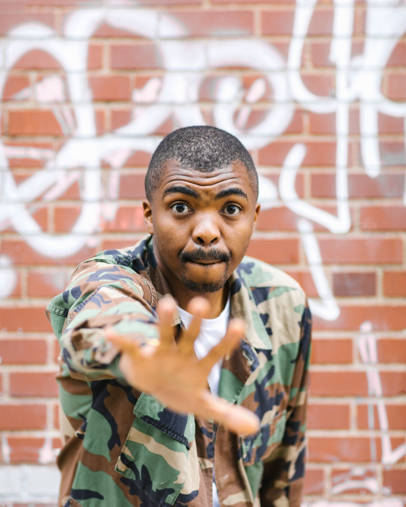 Order “Loyiso Gola: Live in New York” Here:https://vimeo.com/ondemand/loyisogola New York, NY | November 15, 2016Vimeo is excited to introduce two-time Emmy-nominated comedian, Loyiso Gola, who brings his frank and outspoken comedy to the U.S. from South Africa. Star of the hit political satire show, “Late Nite News with Loyiso Gola,” Loyiso holds absolutely nothing back in his first U.S. comedy special.Hailing from South Africa, Loyiso has been featured in the New York Times and the Wall Street Journal, and on-air in places like Comedy Central Africa BBC’s Mock the Week, and The Weekly with Charlie Pickering in Australia.In the special, filmed before a live audience at Bushwick, Brooklyn’s “House of Yes,” Loyiso demonstrates his keen ability to see through the often-ludicrous nature of American politics and culture – from police brutality, to gun control, to open-forum racism – serving as somewhat of a soothsayer to what transpired in last week’s U.S. presidential election.Loyiso is not afraid to say what he thinks, and the results are in equal measures brutally honest and bitingly hilarious. The special is produced by Single Palm Tree Productions and directed by Trina DasGupta.** Loyiso Gola is Available for Select Interviews **Please Reach out to CaitlinH@Vimeo.com with Press Requests